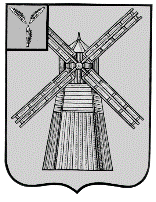 СОБРАНИЕ ДЕПУТАТОВПИТЕРСКОГО МУНИЦИПАЛЬНОГО РАЙОНАСАРАТОВСКОЙ ОБЛАСТИРЕШЕНИЕс.Питеркаот 19 июля 2022 года                     					    №63-3О внесении изменений в решение Собрания депутатов Питерского муниципального района Саратовской области от 16 августа 2016 года №68-3На основании Федерального закона от 6 октября 2003 г. №131-ФЗ «Об общих принципах организации местного самоуправления в Российской Федерации», Федерального закона от 31 июля 2020 года №268-ФЗ «О внесении изменений в отдельные законодательные акты Российской Федерации», рассмотрев протест прокуратуры Питерского района на решение Собрания депутатов Питерского муниципального района от 16.08.2016 №68-3 «О порядке проведения конкурса по отбору кандидатур на должность Главы Питерского муниципального района» от 16.06.2022 г. №41-2022/Прдп150-22-20630031, руководствуясь Уставом Питерского муниципального района, Собрание депутатов Питерского муниципального района РЕШИЛО:1.Внести в решение Собрания депутатов Питерского муниципального района Саратовской области от 16 августа 2016 года №68-3 «О порядке проведения конкурса по отбору кандидатур на должность Главы Питерского муниципального района» (с изменениями от 30 сентября 2016 года №1-3, от 11 марта 2021 года №48-1) следующие изменения:1.1.в п. «б» части 3.6. раздела III после слов «копия трудовой книжки» дополнить словами «и (или) сведения о трудовой деятельности, оформленные в установленном законодательстве порядке»;1.2.в п.3 приложения №3 к Порядку проведения конкурса по отбору кандидатур на должность Главы Питерского муниципального района раздела «Перечень представляемых документов» после слов «Копия трудовой книжки» дополнить словами «и (или) сведения о трудовой деятельности, оформленные в установленном законодательстве порядке».2. Настоящее решение вступает в силу с момента официального опубликования в районной газете «Искра» и подлежит размещению на официальном сайте администрации Питерского муниципального района в сети Интернет по адресу: http://питерка.рф. Председатель Собрания депутатов Питерского муниципального районаИ.о.Главы Питерского муниципального района                                     В.П.Андреев                                Д.Н.Живайкин